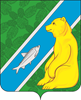 О назначении публичных слушаний по проектурешения Совета депутатов городского поселения Андра «О бюджете муниципального образования городскоепоселение Андра на 2024 и наплановый период 2025 и 2026 годов»В целях обеспечения участия населения городского поселения Андра в осуществлении местного самоуправления, в   соответствии   со ст. 28   Федерального закона   от 06.10.2003 № 131-ФЗ «Об общих принципах организации местного самоуправления в Российской Федерации», статьями 11, 41 Устава городского поселения Андра, решениями Совета депутатов городского поселения Андра от 11.04.2017 № 15 «Об утверждении Порядка организации и проведения публичных слушаний на территории городского поселения Андра», от 25.10.2021          № 37 «Об утверждении Положения об отдельных вопросах организации и осуществления бюджетного процесса в муниципальном образовании городское поселение Андра»:1. Назначить публичные слушания по проекту решения Совета депутатов городского поселения Андра «О бюджете муниципального образования городское поселение Андра на 2024 и на плановый период 2025 и 2026 годов» согласно приложению № 1.2. Провести публичные слушания с участием представителей общественности                              07 декабря 2023 года в 18.00 часов по адресу мкр. Набережный, д. 1.3. Утвердить Порядок учета предложений по подготовке и проведению публичных слушаний по проекту решения Совета депутатов городского поселения Андра «О  бюджете муниципального образования городское поселение Андра на 2024 год и на плановый период 2025 и 2026 годов» и участия граждан в его обсуждении согласно приложению № 2.4. Создать Организационный комитет для подготовки и проведения публичных слушаний по проекту решения Совета депутатов городского поселения Андра «О бюджете муниципального образования городское поселение Андра на 2024 год и на плановый период 2025 и 2026 годов» (далее - Организационный комитет).5. Утвердить состав Организационного комитета согласно приложению № 3.6. Организационному комитету:6.1. Обеспечить проведение публичных слушаний по проекту решения Совета депутатов городского поселения Андра «О бюджете муниципального образования городское поселение Андра на 2024 и на плановый период 2025 и 2026 годов» в установленном порядке.6.2. Осуществлять учет и рассмотрение предложений по проекту решения Совета депутатов городского поселения Андра «О бюджете муниципального образования городское поселение Андра на 2024 и на плановый период 2025 и 2026 годов» в соответствии с Порядком учета предложений по подготовке и проведению публичных слушаний по проекту решения Совета депутатов городского поселения Андра «О бюджете муниципального образования городское поселение Андра на 2024 и на плановый период 2025 и 2026 годов» и участия граждан в его обсуждении.6.3. Направить итоговые документы по публичным слушаниям по проекту решения Совета депутатов городского поселения Андра «О бюджете муниципального образования городское поселение Андра на 2024 и на плановый период 2025 и 2026 годов» на обнародование путем размещения в общедоступных местах, а также разместить на официальном сайте городского поселения Андра в сети «Интернет» до 17 декабря 2023 года.7. Обнародовать настоящее постановление путем размещения в общедоступных местах, а также разместить на официальном сайте городского поселения Андра в сети «Интернет».9. Постановление вступает в силу после его официального обнародования.            10. Контроль за выполнением постановления оставляю за собой.Глава городского поселения Андра                                                                      А.А. КозырчиковПриложение 1к постановлению администрациигородского поселения Андраот «15» ноября 2023 г. № 153	ПРОЕКТО бюджете муниципального образованиягородское поселение Андра на 2024 год и на плановый период 2025 и 2026 годовВ соответствии с Бюджетным кодексом Российской Федерации, Федеральным законом        от 06.10.2003 № 131-ФЗ «Об общих принципах организации местного самоуправления в Российской Федерации», Уставом муниципального образования городское поселение Андра, рассмотрев проект решения Совета депутатов городского поселения Андра «О бюджете муниципального образования городское поселение Андра на 2024 год и на плановый период 2025 и 2026 годов», Совет депутатов городского поселения Андра решил:1. Утвердить основные характеристики бюджета муниципального образования городское поселение Андра (далее – бюджет городского поселения Андра) на 2024 год:прогнозируемый общий объем доходов бюджета городского поселения Андра в сумме 33 221,2 тыс. рублей согласно приложению № 1 к настоящему решению;общий объем расходов бюджета городского поселения Андра в сумме 33 221,2 тыс. рублей;прогнозируемый дефицит бюджета городского поселения Андра в сумме 0,0 тыс. рублей;верхний предел муниципального внутреннего долга городского поселения Андра на                 1 января 2025 года в сумме 0,0 рублей, в том числе верхний предел долга по муниципальным гарантиям городского поселения Андра в сумме 0,0 тыс. рублей;предельный объем муниципального внутреннего долга городского поселения Андра в сумме 0,0 тыс. рублей.2. Утвердить основные характеристики бюджета городского поселение Андра на плановый период 2025 и 2026 годов:прогнозируемый общий объем доходов бюджета городского поселения Андра на 2025 год в сумме 32 970,9 тыс. рублей и на 2026 год в сумме 32 973,9 тыс. рублей согласно приложению № 2 к настоящему решению;общий объем расходов бюджета городского поселения Андра на 2025 год в сумме 32 970,9 тыс. рублей, в том числе условно утвержденные расходы в сумме 807,6 тыс. рублей и на 2026 год в сумме 32 973,9 тыс. рублей, в том числе условно утвержденные расходы в сумме 1 615,3 тыс. рублей;прогнозируемый дефицит бюджета городского поселения Андра на 2025 год в сумме 0,0 тыс. рублей и на 2026 год в сумме 0,0 тыс. рублей;верхний предел муниципального внутреннего долга городского поселения Андра на 1 января 2026 года в сумме 0,0 рублей и на 1 января 2027 года в сумме 0,0 тыс. рублей, в том числе верхний предел долга по муниципальным гарантиям городского поселения Андра на каждый год планового периода в сумме 0,0 тыс. рублей согласно приложению № 15 к настоящему решению;предельный объем муниципального внутреннего долга городского поселения Андра в сумме 0,0 тыс. рублей.3. Утвердить источники внутреннего финансирования дефицита бюджета городского поселения Андра:на 2024 год согласно приложению 1 к настоящему решению;на плановый период 2025 и 2026 годов согласно приложению 2 к настоящему решению.	4. Учесть, что доходы бюджета городского поселения Андра формируются в соответствии с действующим законодательством за счет федеральных, региональных и местных налогов и сборов, налогов, предусмотренных специальными налоговыми режимами, а также неналоговых доходов в соответствии с нормативами, установленными законодательством Российской Федерации, законодательством Ханты-Мансийского автономного округа - Югры, муниципальными правовыми актами Октябрьского района.	5.  Установить, что в 2024 году администрация городского поселения Андра осуществляет казначейское сопровождение средств, предоставляемых из бюджета городского поселения Андра в соответствии с настоящим пунктом. Казначейскому сопровождению подлежат:а) авансы по муниципальным контрактам о поставке товаров, выполнения работ, оказания услуг, заключаемым на сумму более 50 000 000,00 рублей, источником финансового обеспечения, исполнения которых являются средства, предоставляемые из бюджета городского поселения Андра;б) средства, получаемые участниками казначейского сопровождения, в случаях, установленных федеральными законами, решениями Правительства Российской Федерации (включая средства, указанные в абзаце четвертом подпункта 1 статьи 242.27 Бюджетного кодекса Российской Федерации).6.  Установить, что кассовое исполнение бюджета городского поселения Андра по казначейской системе осуществляется финансовым органом администрации Октябрьского района в соответствии с законодательством Российской Федерации и законодательством Ханты-Мансийского автономного округа - Югры, муниципальными правовыми актами Октябрьского района на основании соглашений и на безвозмездной основе.7. Органом, уполномоченным на обеспечение обмена информацией по лицевым счетам между Управлением Федерального казначейства по Ханты-Мансийскому автономному округу – Югре и главными администраторами доходов бюджета городского поселения Андра, заключившими Соглашение об информационном взаимодействии, является администрация муниципального образования городское поселение Андра. 8. Утвердить в пределах общего объема расходов бюджета городского поселения Андра, установленного пунктами 1 и 2 настоящего решения, распределение бюджетных ассигнований по разделам, подразделам, целевым статьям (муниципальным программам и непрограммным направлениям деятельности), группам и подгруппам видов расходов классификации расходов бюджета городского поселения Андра:на 2024 год согласно приложению 5 к настоящему решению;на плановый период 2025 и 2026 годов согласно приложению 6 к настоящему решению.9. Утвердить распределение бюджетных ассигнований по разделам и подразделам видов расходов классификации расходов бюджета городского поселения Андра:на 2024 год согласно приложению 7 к настоящему решению;на плановый период 2025 и 2026 года согласно приложению 8 к настоящему решению.10. Утвердить ведомственную структуру расходов бюджета городского поселения Андра, в том числе в ее составе перечень главных распорядителей средств бюджета городского поселения Андра:на 2024 год согласно приложению 9 к настоящему решению;на плановый период 2025 и 2026 года согласно приложению 10 к настоящему решению.11. Утвердить в составе расходов бюджета городское поселения Андра резервный фонд администрации городского поселения Андра:на 2024 год в сумме 78,5тыс. рублей;на 2025 год в сумме 78,5 тыс. рублей;на 2026 год в сумме 78,5 тыс. рублей.12. Утвердить объём бюджетных ассигнований дорожного фонда муниципального образования городское поселение Андра:на 2024 год в сумме 2 838,3 тыс. рублей;на 2025 год в сумме 2 888,0 тыс. рублей;на 2026 год в сумме 2 891,0 тыс. рублей.13. Разрешить Комитету по управлению муниципальными финансами администрации Октябрьского района в соответствии с пунктом 8 статьи 217 Бюджетного кодекса Российской Федерации вносить в 2024 году изменения связанные с особенностями исполнения бюджета городского поселения Андра и (или) перераспределения бюджетных ассигнований между получателями средств бюджета городского поселения Андра, в пределах объема бюджетных ассигнований, установленного решением о бюджете, без внесения изменений в настоящее решение по следующим дополнительным основаниям:увеличение объема бюджетных ассигнований по разделам, подразделам, целевым статьям и видам расходов классификации расходов бюджета  за счет средств, образовавшихся в связи с экономией в текущем финансовом году, в пределах общего объема бюджетных ассигнований, предусмотренных главному распорядителю бюджетных средств в текущем финансовом году на указанные цели, при условии, что увеличение объема бюджетных ассигнований по соответствующему виду расходов не превышает 10 процентов;изменения бюджетной классификации расходов бюджета городского поселения Андра без изменения целевого направления средств;в случае получения субсидий, субвенций, иных межбюджетных трансфертов и безвозмездных поступлений, сверх объемов, утвержденных решением о бюджете на основании уведомлений о бюджетных ассигнованиях, планируемых к поступлению из бюджета Октябрьского района;увеличение бюджетных ассигнований на сумму неиспользованных по состоянию на                 1 января текущего финансового года остатков средств дорожного фонда муниципального образования городское поселение Андра.	14. Утвердить объем межбюджетных трансфертов, предоставляемых бюджету Октябрьского района на осуществление части полномочий по решению вопросов местного значения в соответствии с заключенными соглашениями:	на 2024 год в сумме 18 156 ,3 тыс. рублей согласно приложению 11 к настоящему решению;         на каждый год планового периода 2025 и 2026 годов в сумме 18 156,3 тыс. рублей согласно приложению 12 к настоящему решению.	15. Утвердить объем субвенций и иных межбюджетных трансфертов, получаемых из федерального бюджета, бюджета Ханты-Мансийского автономного округа – Югры и бюджета Октябрьского района:	на 2024 год, согласно приложению 13 к настоящему решению;на плановый период 2025 и 2026 годов, согласно приложению 14 к настоящему решению.16.  Утвердить объем межбюджетных трансфертов, получаемых из других бюджетов бюджетной системы Российской Федерации:на 2024 год в сумме 8 766,4 тыс. рублей;	на 2025 год в сумме 7 916,4 тыс. рублей;на 2026 год в сумме 7 266,4 тыс. рублей.17. Установить, что неиспользованные в 2024 году остатки межбюджетных трансфертов, в форме субвенций и иных межбюджетных трансфертов, имеющих целевое назначение, подлежат возврату в бюджет муниципального образования Октябрьский район, в соответствии с порядком, установленным Комитетом по управлению муниципальными финансами администрации Октябрьского района.18. Установить, что в случае невыполнения доходной части бюджета городского поселения Андра в 2024 году в первоочередном порядке подлежат финансированию социально значимые расходы, связанные с:оплатой труда и начислением на выплаты по оплате труда;оплатой коммунальных услуг;оплатой принятых бюджетных обязательств по муниципальным контрактам.19. Установить, что при распределении дополнительно поступивших доходов в бюджет городского поселения Андра, в течение финансового года считать приоритетными направлениями: расходы на капитальный ремонт муниципального жилищного фонда, выполнение работ по благоустройству территории поселения, ремонт и содержание автомобильных дорог и инженерных сооружений на них в границах городского поселения.20. Разрешить администрации городского поселения Андра осуществлять списание признанной безнадежной к взысканию задолженности перед бюджетом городского поселения Андра по неналоговым платежам, в части подлежащей зачислению в бюджет городского поселения Андра.Установить, что списание задолженности осуществляется администраторами доходов бюджета в соответствии с действующим законодательством Российской Федерации и муниципальными правовыми актами городского поселения Андра.21. Установить, что администрация городского поселения Андра не вправе принимать решения, приводящие к увеличению в 2024 году численности муниципальных служащих администрации городского поселения Андра, за исключением случаев принятия решений по передаче отдельных полномочий администрацией Октябрьского района.22. В 2024 году и в плановом периоде 2025 и 2026 годов прогнозный план (программа) приватизации муниципального имущества, находящегося в собственности городского поселения Андра, не планируется. 23. Опубликовать настоящее решение в официальном сетевом издании «Официальный сайт Октябрьского района» и разместить на официальном сайте городского поселения Андра в сети «Интернет».24.  Решение вступает в силу с 1 января 2024 года.25. Контроль за исполнением решения возложить на Комиссию по бюджету налогам и финансам Совета депутатов городского поселения Андра.Председатель Совета депутатов	                                           Глава городского поселения Андра                                     городского поселения Андра___________________ Д.Л. Мороков                                    _________________ А.А. КозырчиковПриложение 2к постановлению администрациигородского поселения Андраот «15» ноября 2023 г. № 153ПОРЯДОКучета предложений по подготовке и проведению публичных слушаний по проекту решения Совета депутатов городского поселения Андра «О бюджете муниципального образования городское поселение Андра на 2024 год и на плановый период 2025 и 2026 годов» и участия граждан в его обсуждении.1. Граждане, проживающие на территории муниципального образования городское поселение Андра, вправе принять участие в обсуждении проекта решения путем внесения предложений к проекту решения «О бюджете муниципального образования городское поселение Андра на 2024 и на плановый период 2025 и 2026 годов». Предложения принимаются Организационным комитетом по подготовке и проведению публичных слушаний по проекту решения Совета депутатов городского поселения Андра «О бюджете муниципального образования городское поселение Андра на 2024 год и на плановый период 2025 и 2026 годов» (далее -  Организационный комитет), по адресу: 628100 пгт. Октябрьское ул. Калинина 39, каб.212.2. Предложения принимаются до «25» ноября 2023 года.3. Предложения к проекту решения вносятся в письменной форме в виде таблицы поправок:Предложения по проекту решения Совета депутатов городского поселения Андра«О бюджете муниципального образования городское поселение Андра на 2024 и на плановый период 2025 и 2026 годов»В предложениях должны быть указаны фамилия, имя, отчество, адрес места            жительства и личная подпись гражданина (граждан).4. Предложения   должны   соответствовать   Конституции    Российской     Федерации, федеральному законодательству и законодательству Ханты-Мансийского автономного                   округа – Югры, обеспечивать однозначное толкование положений проекта. Предложения, внесенные с нарушением установленных требований, рассмотрению не подлежат.5. Организационный комитет изучает, анализирует и обобщает внесенные предложения по проекту решения.6. По итогам рассмотрения поступивших предложений Организационный комитет готовит заключение, которое должно содержать следующие предложения:-  общее количество поступивших предложений по проекту решения;             - количество поступивших предложений по проекту решения, оставленных в соответствии с настоящим Порядком без рассмотрения;- отклоненные предложения по проекту решения ввиду несоответствия требованиям, предъявляемым настоящим Порядком;- предложения по проекту решения, рекомендуемые Организационным комитетом к принятию.7. Не позднее 5 дней со дня окончания приема предложений Организационный комитет представляет заключение с приложением поступивших предложений для рассмотрения в администрацию поселения. Предложения по проекту рекомендуемые Организационным комитетом к принятию подлежат обязательному учету при рассмотрении Советом депутатов проекта решения.Приложение 3к постановлению администрациигородского поселения Андра                                                                                          от «15» ноября 2023 г. № 153  СОСТАВорганизационного комитета по подготовке и проведению публичных слушаний по проекту решения Совета депутатов городского поселения Андра «О бюджете муниципального образования городское поселение Андра на 2024 и на плановый период 2025 и 2026 годов»Козырчиков Александр Алексеевич – глава городского поселения Андра, председатель Организационного комитетаПольшина Диана Манзуровна – главный специалист бюджетного отдела Комитета по управлению   муниципальными    финансами    администрации    Октябрьского     района, секретарь Организационного комитетаЧлены Организационного комитета:Мороков Дмитрий Леонидович – председатель Совета депутатов городского поселения АндраЛашманов Валерий Борисович – заместитель председателя Совета депутатов городского поселения АндраПостнова Дарья Павловна – начальник организационно-правового отдела администрации городского поселения АндраАкмалова Айгуль Тагиряновна – главный специалист организационно-правового отдела администрации городского поселения АндраАДМИНИСТРАЦИЯГОРОДСКОГО ПОСЕЛЕНИЯ   АНДРАОктябрьского районаХанты- Мансийского автономного округа – ЮгрыПОСТАНОВЛЕНИЕАДМИНИСТРАЦИЯГОРОДСКОГО ПОСЕЛЕНИЯ   АНДРАОктябрьского районаХанты- Мансийского автономного округа – ЮгрыПОСТАНОВЛЕНИЕАДМИНИСТРАЦИЯГОРОДСКОГО ПОСЕЛЕНИЯ   АНДРАОктябрьского районаХанты- Мансийского автономного округа – ЮгрыПОСТАНОВЛЕНИЕАДМИНИСТРАЦИЯГОРОДСКОГО ПОСЕЛЕНИЯ   АНДРАОктябрьского районаХанты- Мансийского автономного округа – ЮгрыПОСТАНОВЛЕНИЕАДМИНИСТРАЦИЯГОРОДСКОГО ПОСЕЛЕНИЯ   АНДРАОктябрьского районаХанты- Мансийского автономного округа – ЮгрыПОСТАНОВЛЕНИЕАДМИНИСТРАЦИЯГОРОДСКОГО ПОСЕЛЕНИЯ   АНДРАОктябрьского районаХанты- Мансийского автономного округа – ЮгрыПОСТАНОВЛЕНИЕАДМИНИСТРАЦИЯГОРОДСКОГО ПОСЕЛЕНИЯ   АНДРАОктябрьского районаХанты- Мансийского автономного округа – ЮгрыПОСТАНОВЛЕНИЕАДМИНИСТРАЦИЯГОРОДСКОГО ПОСЕЛЕНИЯ   АНДРАОктябрьского районаХанты- Мансийского автономного округа – ЮгрыПОСТАНОВЛЕНИЕАДМИНИСТРАЦИЯГОРОДСКОГО ПОСЕЛЕНИЯ   АНДРАОктябрьского районаХанты- Мансийского автономного округа – ЮгрыПОСТАНОВЛЕНИЕАДМИНИСТРАЦИЯГОРОДСКОГО ПОСЕЛЕНИЯ   АНДРАОктябрьского районаХанты- Мансийского автономного округа – ЮгрыПОСТАНОВЛЕНИЕ«15»ноября2023г.№153пгт. Андрапгт. Андрапгт. Андрапгт. Андрапгт. Андрапгт. Андрапгт. Андрапгт. Андрапгт. Андрапгт. АндраСОВЕТ ДЕПУТАТОВГОРОДСКОЕ ПОСЕЛЕНИЕ АНДРАОктябрьского районаХанты-Мансийского автономного округа - ЮгрыРЕШЕНИЕ ««    »2023г. №пгт. Андрапгт. Андрапгт. Андрапгт. Андрапгт. Андрапгт. Андрапгт. Андрапгт. Андрапгт. Андрапгт. Андра№Пункт проекта решения Совета депутатов городского поселения Андра «О бюджете муниципального образования городское поселение Андра на 2024 и на плановый период 2025 и 2026 годов»Текст проектаТекст поправкиТекст проекта с с учетом поправки